Загадки для детей: бытовая техника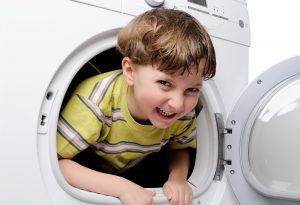 Здравствуйте, уважаемые родители! Пожалуй, невозможно представить современный дом без разнообразной бытовой техники. Стиральная машина и пылесос, электрочайник и микроволновка, телевизор и компьютер прочно вошли в нашу жизнь. Поэтому вполне естественно, что, познавая окружающий его мир, ребёнок не обходит своим вниманием всяческие устройства и приборы, которые не только сложны для него, но иногда служат источником опасности. Все мы знаем, что запретами и предостережениями «Не смей трогать!» или «Не включай!» остановить любопытство ребенка невозможно. Любознательность всё равно рано или поздно возьмёт своё, и ребенок потянется к манящей его «интересной машине». Поэтому правильнее будет не запрещать, а познакомить ребенка с бытовой техникой. Как это сделать? Проведите с ребёнком мини-экскурсию по дому, показывая ему различные приборы, попутно читая весёлые стихи и загадывая загадки для детей.Знакомство с бытовой техникой начните с кухни. Вот уж где есть на чём остановиться глазу. Холодильник, газовая плита, микроволновая печь, чайник, мясорубка, тостер — каждая из этих «умных машин» достойна отдельного рассказа. Объясните ребенку принцип их работы — разумеется, в упрощённой форме, — покажите приборы в действии. Пусть ребенок сам попробует нагреть воду для чая, поджарить хрустящий хлебец, выжать ароматный сок. Не забывайте и про загадки:Четыре синих солнца
У бабушки на кухне,
Четыре синих солнца
Горели и потухли.
Поспели щи, шипят блины —
До завтра солнца не нужны.(Газовая плита)Полюбуйся, посмотри —
Полюс северный внутри!
Там сверкает снег и лёд,
Там сама зима живёт.(Морозильная камера)Привезли на кухню ящик —
Белый-белый и блестящий,
И внутри всё белое.
Ящик холод делает.(Холодильник)Ей набили мясом рот,
И она его жуёт.
Жуёт, жуёт и не глотает —
В тарелку отправляет.(Мясорубка)Стоит у нас на кухне
Волшебная коробка.
Сегодня на обед нам
В ней греется похлёбка.(Микроволновая печь)Попало наше тесто
В горячее место.
Попало —
Не пропало,
Румяной булкой стало.(Духовка)Железный Рот
Схватил бутерброд.
Подрумянил бока
И — пока!(Тостер)До сих пор не знают люди,
Кто на кухне главный будет!
Но бесспорно, что начальник
Всей посуды будет…(Чайник)Сжал кулак свой исполин,
Сделал соком апельсин.(Соковыжималка)Проводя экскурсию, не забывайте задавать ребенку вопросы: «Для чего нам нужны бытовые приборы?», «На чём мы готовим себе еду?», «Какое устройство сохраняет продукты свежими?» и т.п. Предложите ребёнку пофантазировать и составить рассказ на тему «Что бы мы делали без кухонных приборов?» Помогайте ребенку, чтобы его повествование было связным и состояло не только из простых, но и из сложных предложений. Это помогает развитию речи ребёнка, расширяет его словарный запас, учит логически мыслить и излагать свои суждения.Кроме приборов, на кухне находятся различные приспособления и посуда. Про них тоже есть немало интересных загадок.Хлеб бережёт,
Черстветь не даёт.
Для хлеба — дом,
Хорошо ему в нём.(Хлебница)Скажите, как назвать её:
Все в дырках зубы у неё,
Но свёклу, редьку, хрен, морковку
Она перетирает ловко.(Тёрка)Знает мальчик, знает дед,
В чём сварить себе обед.
На плите стоит чистюля —
Суп сварить нужна…(Кастрюля)Из железа, чугуна,
С длинной ручкой и кругла —
Жарь на ней ты без труда!
Это что?(Сковорода)Я горячее храню,
Я холодное храню,
Я и печь, и холодильник
Вам в походе заменю.(Термос)Если хорошо заточен,
Всё легко он режет очень —
Хлеб, картошку, свёклу, мясо,
Рыбу, яблоки и масло.(Нож)Без чего за стол не сесть,
Без чего салат не съесть?
Как киношная страшилка,
В салат топырит пальцы…(Вилка)Если я пуста бываю,
Про себя не забываю.
Но когда несу еду,
Мимо рта я не пройду.(Ложка)Спросите ребенка: «Какая бытовая техника помогает нам держать в чистоте и порядке одежду, полотенца, постельное бельё?» Конечно, это стиральная машина и утюг. Расскажите ребенку, что раньше люди стирали бельё в речке или корыте с помощью специальной доски, а гладили утюгом, в который насыпали горящие угли. Покажите эти приспособления на картинках. Объясните принцип работы стиральной машины и утюга. Пусть ребёнок сам заложит вещи в стиральную машину и прогладит несколько носовых платочков или полотенец. Ну и, как обычно, загадки:В комнате ванной коробка стоит,
Глазом прозрачным и круглым глядит.
В глаз заглянуть интересно, когда
В этой коробке клокочет вода.(Стиральная машина)Что за машина — просто диво!
После неё всё чисто, красиво…
Пятна и грязь всю она отстирала,
Сама всё отжала, прополоскала.(Стиральная машина)По материи сную,
Всюду острый нос сую.
Ох и злюсь я и шиплю:
Мятых очень не люблю.(Утюг)Он плывёт по простыне
Как кораблик по волне.
Он хозяйкам добрый друг —
Электрический…(Утюг)Рассказывая ребенку о различных бытовых устройствах, не забывайте попутно обучать его правилам обращения с электрическими приборами:Нельзя включать неисправные бытовые электроприборы.Не пользуйтесь электроприборами, если у них перекручен шнур.Никогда не трогайте провода и электроприборы мокрыми руками.Нельзя вынимать вилку из розетки, дёргая за шнур.Не оставляйте включенными утюг, чайник.Предложите ребёнку самому подсказать, какие «умные машины» вы забыли упомянуть в своём рассказе. Он должен вспомнить пылесос, фен, швейную машинку, фотоаппарат, вентилятор. Про них наши следующие загадки.Ходит-бродит по коврам,
Водит носом по углам.
Где прошёл — там пыли нет,
Пыль и сор — его обед.(Пылесос)Он с хоботом резиновым,
С желудком парусиновым.
Как загудит его мотор —
Глотает он и пыль, и сор.(Пылесос)В этом маленьком предмете
Поселился тёплый ветер.(Фен)Этот глаз — особый глаз:
Быстро взглянет он на вас,
И появится на свет
Самый точный ваш портрет.(Фотоаппарат)Сушит ветер-суховей
Кудри мамочки моей.(Фен)Застрочит как пулемёт,
Платье новое сошьёт.(Швейная машина)Наша тётушка игла
Строчку по полю вела.
Строчка в строчку,
Строчка в строчку —
Будет платье вашей дочке.(Швейная машина)Наш приборчик — как живой:
Дует, крутит головой.
Летом отдыха не знает,
Дома воздух разгоняет.(Вентилятор)Рассказывая ребенку об устройствах, которые помогают человеку в быту, невозможно не упомянуть телевизор, компьютер и телефон. Без них мы не могли бы узнавать новости, смотреть фильмы и мультики, общаться со своими родными и друзьями. Прочитайте забавный стишок и загадайте загадки:Хорошо бы как-нибудь
В телевизор заглянуть,
Посмотреть, как в той коробке
Всё устроено так ловко.
Папа говорит: «Сынок,
Там внутри проходит ток».
Ну а мне-то невдомёк,
Что такое этот ток.
Как же так по проводам
Попадает мультик к нам?
И куда он исчезает,
Когда кнопку нажимают?
Посмотреть бы те каналы,
Коих в ящике немало.
В общем, гложет меня бес —
Этот самый интерес,
И уже почти три дня
Чешет руки у меня.
Крышку сзади мне бы снять,
Всё пытаюсь винт достать.
Пальцем мне не отвертеть,
Эх, отвёртку бы иметь.(В. Филенко)Он быстрее человека
Перемножит два числа.
В нём сто раз библиотека
Поместиться бы смогла.
Только там открыть возможно
Сто окошек за минуту.
Угадать совсем не сложно,
Что загадка — про…(Компьютер)Что за чудо, что за ящик!
Сам певец и сам рассказчик,
И к тому же заодно
Демонстрирует кино.(Телевизор)Это что ещё за ящик?
В доме каждом он стоит,
Сам все новости расскажет,
Фильм любой для нас покажет!(Телевизор)Это что за аппарат?
Говорить с тобой он рад…
Ты по улице идёшь
И беседу с ним ведёшь.(Мобильный телефон)Теперь, когда ваш ребенок знает всё о бытовых приборах, вы можете поручать ему несложные работы по дому: пропылесосить диван или ковёр, прогладить небольшие вещи, сложить продукты в холодильник.